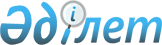 О внесении изменений в постановление акимата Мунайлинского района от 27 мая 2019 года № 98-қ "О предоставлении кандидатам помещений на договорной основе для встреч с избирателями и определении мест для размещения агитационных печатных материалов"Постановление акимата Мунайлинского района Мангистауской области от 31 декабря 2020 года № 363-қ. Зарегистрировано Департаментом юстиции Мангистауской области 6 января 2021 года № 4411
      В соответствии с пунктами 4, 6 статьи 28 Конституционного Закона Республики Казахстан от 28 сентября 1995 года "О выборах в Республике Казахстан" и пунктом 6 статьи 24 Закона Республики Казахстан от 6 апреля 2016 года "О правовых актах", а также на основании информационного письма республиканского государственного учреждения "Департамент юстиции Мангистауской области Министерства юстиции Республики Казахстан" от 14 мая 2020 года № 05-10-883, акимат Мунайлинского района ПОСТАНОВЛЯЕТ:
      1. Внести в постановление акимата Мунайлинского района от 27 мая 2019 года № 98-қ  "О предоставлении кандидатам помещений на договорной основе для встреч с избирателями и определении мест для размещения агитационных печатных материалов" (зарегистрировано в Реестре государственной регистрации нормативных правовых актов за № 3900, опубликовано 30 мая 2019 года в Эталонном контрольном банке нормативных правовых актов Республики Казахстан) следующие изменения:
      приложения 1 и 2 к указанному постановлению изложить в новой редакции согласно приложениям 1 и 2 к настоящему постановлению.
      2. Государственному учреждению "Аппарат акима Мунайлинского района" (руководитель аппарата Е. Оспан) обеспечить государственную регистрацию настоящего постановления в органах юстиции, его официальное опубликование в средствах массовой информации.
      3. Контроль за исполнением настоящего постановления возложить на руководителя аппарата акима района Е. Оспан.
      4. Настоящее постановление вступает в силу со дня государственной регистрации в органах юстиции и вводится в действие со дня его первого официального опубликования. Помещения, предоставляемые кандидатам на договорной основе для встреч с избирателями Места для размещения агитационных печатных материалов 
					© 2012. РГП на ПХВ «Институт законодательства и правовой информации Республики Казахстан» Министерства юстиции Республики Казахстан
				
      Аким Мунайлинского района 

Р. Елтизаров
Приложение 1к постановлению акиматаМунайлинского района от "27" мая 2019 года№ 98-қ
№
Наименование населенного пункта
Помещения, предоставляемые кандидатам на договорной основе для встреч с избирателями
Контактные телефоны
1
село Мангистау
Государственное коммунальное казенное предприятие "Мунайлинский районный центральный дом культуры" Мунайлинского районного отдела культуры, физической культуры и спорта
8 /7292/ 46-62-33
2
село Мангистау
Коммунальное государственное учреждение "№ 8 жалпы білім беру орта мектебі" Мунайлинского районного отдела образования акимата Мунайлинского района
8 /7292/ 34-94-57
3
сельский округ Кызылтобе
Коммунальное государственное учреждение "Школа-гимназия № 13" Мунайлинского районного отдела образования
8/7292/ 34-71-94
4
село Баянды
Коммунальное государственное учреждение "№ 3 жалпы білім беру орта мектебі" Мунайлинского районного отдела образования акимата Мунайлинского района
8/7292/ 46-72-08
5
сельский округ Даулет
Коммунальное государственное учреждение "№ 4 жалпы білім беру орта мектебі" Мунайлинского районного отдела образования акимата Мунайлинского района
8 /7292/ 34-98-21
6
сельский округ Атамекен
Коммунальное государственное учреждение "Общеобразовательная средняя школа № 12" Мунайлинского районного отдела образования
8 /7292/ 33-14-58
7
сельский округ Баскудык
Коммунальное государственное учреждение "№ 9 жалпы білім беру орта мектебі" Мунайлинского районного отдела образования акимата Мунайлинского района
8 /7292/ 30-40-53
8
сельский округ Батыр
Коммунальное государственное учреждение "№ 10 жалпы білім беру орта мектебі" Мунайлинского районного отдела образования акимата Мунайлинского района
8 /7292/ 34-32-01Приложение 2к постановлению акиматаМунайлинского района от "27" мая 2019 года№ 98-қ
Наименование населенного пункта
Места для размещения агитационных печатных материалов
село Мангистау
1. Возле здания филиала акционерного общества "Национальная компания "Қазақстан темір жолы" "Мангистауское отделение магистральной сети" (стенд).

2. Возле дома общественных организаций (стенд).

3. Возле здания коммунального государственного учреждения "№ 8 жалпы білім беру орта мектебі" Мунайлинского районного отдела образования акимата Мунайлинского района (стенд).

4. Возле газозаправочной станции "Тулпар" в жилом массиве Айрақты (щит).

5. Возле продуктового магазина "Нурсат" в жилом массиве Айрақты (щит).

6. Возле газозаправочной станции "Қанат" в жилом массиве Бесшокы (щит).
сельский округ Кызылтобе
1. Возле сельского отделения почтовой связи Мангистауского областного филиала акционерного общества "Казпочта" (стенд).

2. Возле здания государственного коммунального казенного предприятия "Дом культуры села Кызылтобе" Мунайлинского районного отдела культуры, физической культуры и спорта (стенд).

3. Возле здания коммунального государственного учреждения "№ 2 жалпы білім беру орта мектебі" Мунайлинского районного отдела образования акимата Мунайлинского района (стенд).

4. Возле дома № 55 по улице Кубыла (щит).

5. Возле продуктового магазина "Өркен" в жилом массиве Кызылтобе 2 (щит).
село Баянды
1. Возле здания коммунального государственного учреждения "№ 3 жалпы білім беру орта мектебі" Мунайлинского районного отдела образования акимата Мунайлинского района (стенд).

2. Возле дома № 40 по улице Нурлаева (щит).
сельский округ Баскудык
1. Возле центра первичной медико-санитарной помощи государственного коммунального предприятия на праве хозяйственного ведения "Мунайлинская районная больница" Управления здравоохранения Мангистауской области (стенд).

2. Возле торгового центра "Баскудык" (стенд).

3. Возле ресторана "Ақ сарай" в жилом массиве Самал (щит).
сельский округ Атамекен
1. Возле центра первичной медико-санитарной помощи государственного коммунального предприятия на праве хозяйственного ведения "Мунайлинская районная больница" Управления здравоохранения Мангистауской области (стенд).

2. Возле здания коммунального государственного учреждения "Общеобразовательная средняя школа № 12" Мунайлинского районного отдела образования (стенд).

3. Возле ресторана "Ару" в жилом массиве Туған ел (щит).
сельский округ Даулет
1. Возле здания коммунального государственного учреждения "№ 4 жалпы білім беру орта мектебі" Мунайлинского районного отдела образования акимата Мунайлинского района (стенд).

2. Возле здания сельской врачебной амбулатории государственного коммунального предприятия на праве хозяйственного ведения "Мунайлинская районная больница" Управления здравоохранения Мангистауской области (стенд).

3. Возле здания государственного учреждения "Аппарат акима сельского округа Даулет" (щит).
сельский округ Батыр
1. Возле здания сельской врачебной амбулатории государственного коммунального предприятия на праве хозяйственного ведения "Мунайлинская районная больница" Управления здравоохранения Мангистауской области (стенд).

2. Возле здания коммунального государственного учреждения "Аппарат акима сельского округа Батыр" акимата Мунайлинского района (щит).